MEHRAN UNIVERSITY OF ENGINEERING & TECHNOLOGY, JAMSHORODEPARTMENT OF BIOMEDICAL ENGINEERINGSECOND TERM THIRD YEAR (10-BIOMEDICAL BATCH)SESSIONAL THEORY TEST 2012 Date: 08-08-2012                          Time Allowed: 15 Minutes.  	   	        Max: Marks. 05.Problem: Find the equivalent transfer function, T(s)=C(s)/T(s), for the system.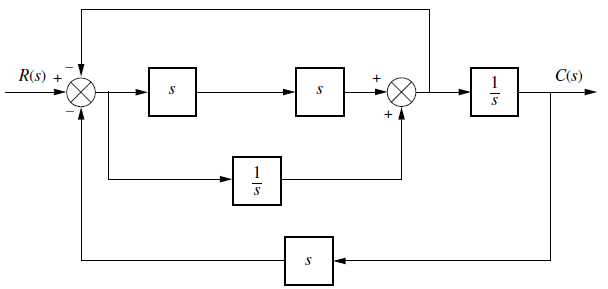 